	Waynesville Summer Prevention Groups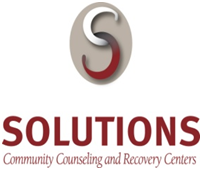         CONSENT AND EMERGENCY INFORMATION –2017			      Please complete a form for each child you register.DATES:  June 12th-July 18th  		LOCATION:  Elem Library   (Groups will not meet Tuesday, July 4th)_____	Botvin Life Skills  Grades 3-5  Tuesdays and Thursdays    9:00- 10:00am  	      	_____	Learning to Beat Anxiety Grades 3-5  Tuesdays and Thursdays     10:30-11:30amConsent:  My child has permission to attend the group(s) above:Child’s Name______________________________Date of birth:_______________Grade Level:______________School:___________________________________Name of parent/legal guardian:________________________________________Contact information:________________________________________________In case you cannot be reached, please provide contact information for two people we can notify in case of an emergency.  Please inform these contacts you have listed them here. Name______________________________   Name_______________________________Phone #_______________________	_______  Phone #_____________________________Relationship___________________	_______  Relationship___________________________Medical Information:  Please list any medical conditions such as allergies or medications that affect your child_____________________________________________________________________________________________________In case of an emergency, I give permission for my child to receive emergency medical  treatment.  Physician/Contact#:_______________________________________________Preferred hospital: _____________________________________________________________________________________________________________________________________Print name of parent/legal guardian						Date__________________________________________________________________Signature of parent/legal guardian